Grass HeadsSupplies:Plastic pots/cups/soda bottlesPictures of studentsSoilGrass seedsDirections:Use the plastic object you have as the potPut some soil inside of your potPlant the grass seed Glue/tape the head shot you have of your children on the potWatch as the grass grows as the hair! 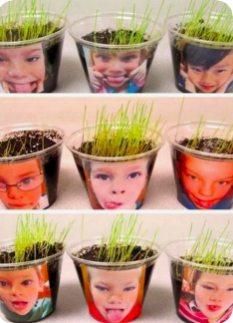 